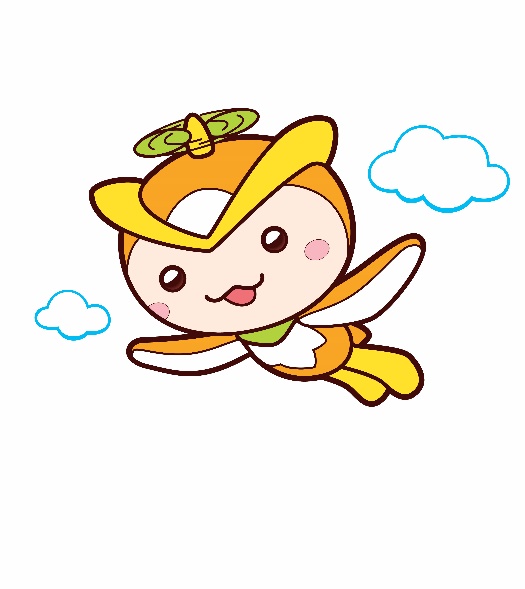 さわやかな風が気持ちのよい季節となりました。令和4年度“土曜開放あそぼう会”のご案内をさせていただきます。楽しめる遊びをご用意しております。かしの木学園に遊びに来てみませんか？皆さんのご参加をお待ちしております。大変お手数ですが、参加を希望される方は、申し込み締め切り日までにご連絡下さい。日　程：第一回　5月28日（土）10:00～11:30　申し込み締め切り　5月20日（金）　　　　第二回　12月3日（土）10:00～11:３0　申込み締め切り11月25日（金）　　　　第三回　令和5年２月4日（土）10:00～11:３0　申込み締め切り  １月２7日（金）　会　場：　所沢市立かしの木学園　所沢市中富1535-3　　　　　　　　　　　　　　　　　　　　　　　　内　容：　季節の製作、園内遊具を使った遊び、ふれあい体操留意点：・新型コロナウィルス感染症の流行状況により開催を中止する場合があります。　　　・保護者の方はマスク着用、検温のご協力をお願いいたします。・参加されるお子さんや保護者、同居のご家族に発熱等風邪の症状が認められる場合は参加を控えて下さい。過去に発熱が認められた場合にあっては、解熱後24時間以上が経過し、呼吸器症状が改善傾向にあれば参加は可能です。・密を避けるため、付き添いの保護者の方は１名とさせていただきます。・駐車場、駐輪場をご用意しておりますので、お気軽にお越し下さい。申し込み：　お申込みは先着順とし定員になり次第、締め切ります。電話：04-2942-4024（担当：二木）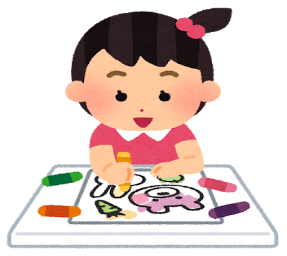 